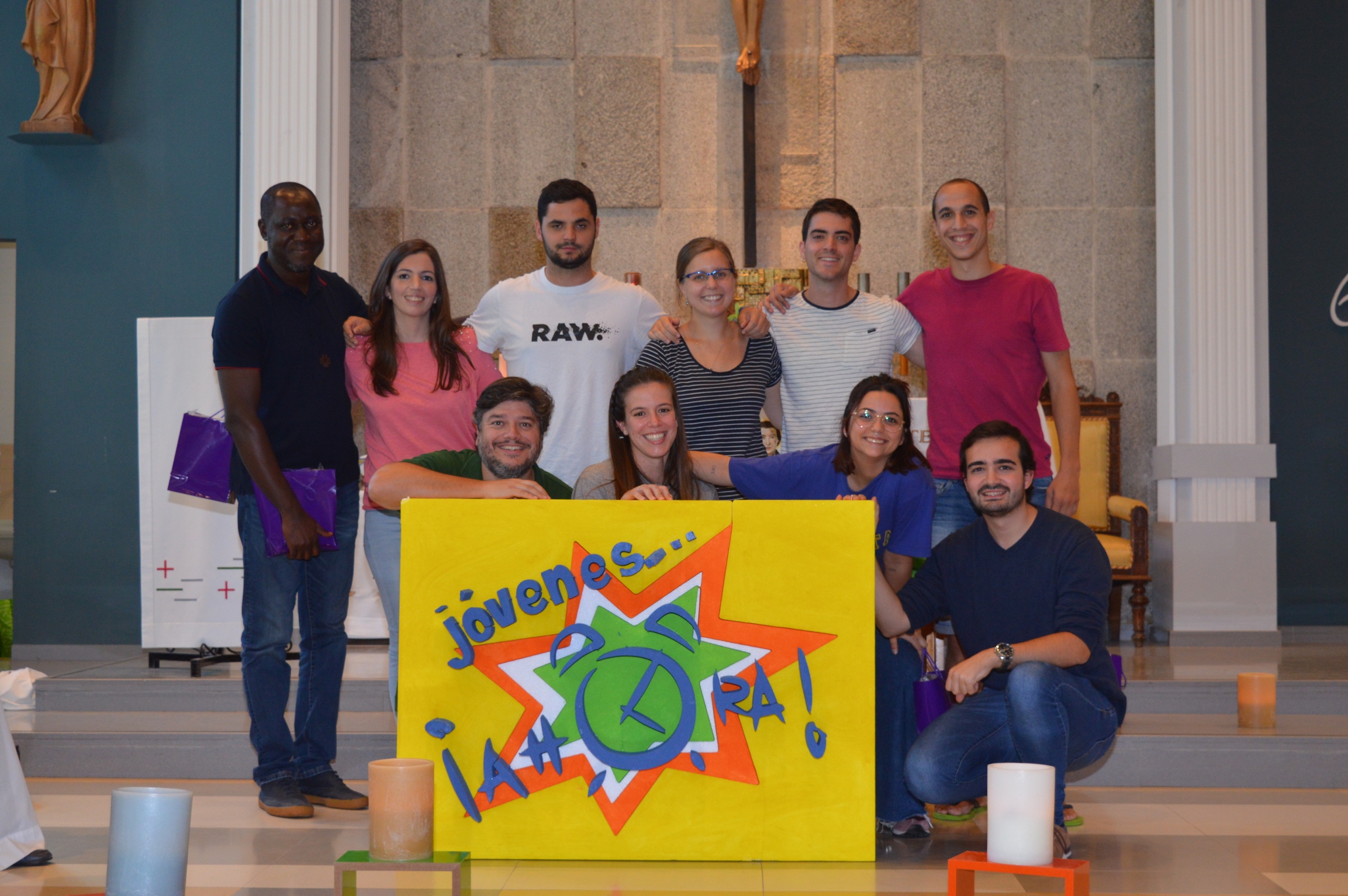 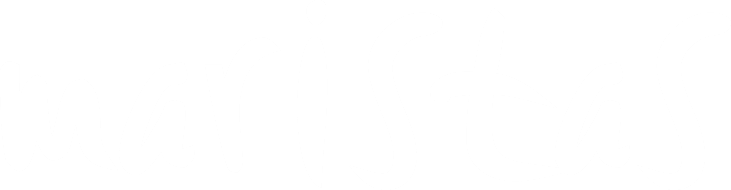 Los  MaristasNuestro colegio	Rasgos de la pedagogía marista	Etapas	Proyecto educativo	Educación integral	Idiomas	Pastoral	Servicios	Deporte	Protección del menorOtras obras educativas Obras socialesMarcelino Champagnat, sacerdote marista, fundó el Instituto de los Hermanos Maristas en 1817, como respuesta a la necesidad de educación y evangelización de niños y jóvenes, especialmente de los más necesitados, a los que se entregó con entusiasmo y para los que soñó un entorno seguro sintiendo que “para educar hay que amar”. Cuando vio a niños y jóvenes sin educación y que no conocían a Jesucristo exclamó: "Necesitamos hermanos". Y el 2 de enero de 1817 se inició el proyecto del Instituto de los Hermanitos de María acompañado de otros dos jóvenes. Más de 200 años después, una comunidad internacional de hermanos, laicos y laicas continúa hoy su sueño. 
Marcelino fue un apasionado por el Reino de Dios. Entendió que el proyecto de Dios se expresa en el bien del hombre y de la mujer. Fue un místico en acción. Su convicción: “Amar a Dios y afanarse en darlo a conocer y hacerlo amar, ésa ha de ser la vida de un hermano”. 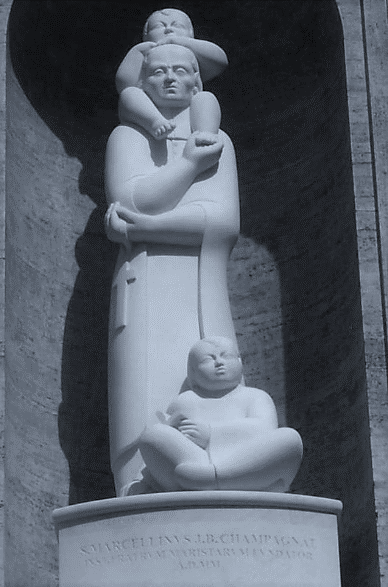 El Papa Juan Pablo II canonizó a San Marcelino el 18 de abril de 1999 en la Plaza de San Pedro en el Vaticano y lo reconoció como santo de la Iglesia universal.En España se celebra la solemnidad de san Marcelino Champagnat el 6 de junio, día del fallecimiento en 1840 del sacerdote y fundador de la congregación de los Hermanos Maristas.Nuestro colegio: Maristas San José del ParquePrimera y Segunda etapa de Educación Infantil: (0-6 años)Horario ampliado al inicio y fin del horario escolar.Ratio pequeña de alumnos por claseDías sin cole en el primer ciclo de Infantil -0 a 3 años-Extraescolares: baile, judo, inglés, predeporte y música.Primaria: primer y segundo cicloHorario ampliado por la mañana y por la tarde.Departamento de orientación con psicólogos y logopedaCampamento de verano.Extraescolares: deportivas y culturales.Secundaria (12-16 años)Horario ampliado por la mañana y por la tarde.Actividades extraescolares; deportivas y culturales.Programa de Orientación personal y académica.Laboratorios de Biología, Física y Química.Actividades de refuerzo.Grupos MarCha.Intercambios.Bachillerato (16-18 años)Modalidades: Artes, Ciencias y Humanidades y Ciencias Sociales.Programa de Bachillerato Diploma Dual que ofrece la oportunidad de obtener dos titulaciones simultáneamente: el bachillerato del país de origen del alumno de forma presencial y el estadounidense de forma virtual. Programa “Trabajando contigo”Laboratorios de Biología, Física y Química.Deportes y otras actividades extraescolares.Voluntariado.Pastoral Juvenil - Grupos MarchaLos Grupos Marcha constituyen la Pastoral Juvenil de los centros maristas de la Provincia Marista Ibérica y tienen como objetivo proponer a los jóvenes el cristianismo como camino personal, acompañándolos hasta la edad adulta. El proceso se inicia en 5º de primaria, y finaliza a los 25 años, cuando el joven está en disposición de tomar la vida en sus manos y optar por algún tipo de comunidad cristiana adulta.SolidaridadEl centro colabora en numerosas actividades solidarias a través de la ONGD SED en la financiación de diferentes proyectos en Kenia, Ghana, Chad, Rumanía y Guatemala, y ahora nos reclaman para seguir trabajando en favor de la Paz y la Justicia en el mundo.El colegio dispone de departamento de orientación personal y académica, de enfermera propia, comedor con cocina propia, transporte escolar, biblioteca, cafetería y librería.La educación integral pasa también por la relevancia que el centro otorga al deporte, tanto en las actividades propias del currículo como en las extraescolares y a través del Club San José del Parque. La Provincia Ibérica, en consonancia con los principios y valores que guían nuestra acción educativa, manifestamos nuestro compromiso en la defensa de los derechos de los menores, nos proponemos reforzar las labores de prevención y protección que siempre hemos desarrollado y ponemos en marcha los mecanismos necesarios para velar por la seguridad de los niños, niñas y jóvenes que reciben educación en todas nuestras obras.Desde el año 2011 contamos con una Política de protección del menor que se configuró como respuesta a la llamada del Instituto Marista a nivel internacional. Además, nos sumamos a las manifestaciones de la Declaración del XXII Capítulo General de los Hermanos Maristas (Colombia, 2017), en la que surge un mensaje institucional de condena a los abusos sexuales y solicitud de perdón a las víctimas.Colegio San José del ParqueResponsable de comunicación lbernal@sanjosedelparque.esTel. 913 000 058Los MaristasLos maristas son hermanos consagrados a Dios, que siguen a Jesús al estilo de María, que viven en comunidad y que se dedican especialmente a la educación de los niños y de los jóvenes, con más cariño por aquellos que más lo necesitan. Son 3.000 hermanos en 80 países de los cinco continentes que comparten su misión con más de 72.000 laicos maristas atendiendo a 654.000 niños y jóvenes en todo el mundo. El Instituto Marista nació el 2 de enero de 1817, en la Valla (Francia), fue fundado por Marcelino Champagnat con el nombre de Hermanitos de María. La Santa Sede lo aprobó en 1863 como Instituto autónomo y de derecho pontificio. Respetando su nombre de origen, le dio el de Hermanos Maristas de la Enseñanza (F.M.S.: Fratres Maristae a Scholis).El Carácter Propio dado por la Institución Titular -Hermanos Maristas- define con claridad la identidad de nuestro Colegio como un centro católico que la Iglesia ofrece a la sociedad para promover la formación integral de sus alumnos y alumnas según el estilo de san Marcelino Champagnat, fundador de los Hermanos Maristas. Otras obras educativas  Nuestras obras sociales Asociación Espiral (Comunidad de Madrid). La Asociación Espiral Loranca es una entidad sin ánimo de lucro cuyo objeto social es acompañar procesos de desarrollo de los menores, jóvenes y personas adultas en contextos de vulnerabilidad, facilitando situaciones educativas en las que potenciar variables de y estimular las competencias personales y sociales necesarias para su plena integración. En la actualidad, para lograr sus fines, la labor que desarrolla se concreta en una serie de proyectos de acompañamiento e intervención socioeducativa en 4 centros: Centro de Día para la infancia (Loranca, Fuenlabrada), Centro Comunitario de Promoción Social “La Trastienda” (Loranca, Fuenlabrada), Centro de Formación y Cualificación Profesional (Humanes de Madrid) y Centro de Día para la infancia de Lavapiés (Madrid). Las donaciones llegan desde particulares, centros educativos y empresas que con su ayuda aportan su granito de arena para contribuir en los diferentes proyectos socioeducativos, sobre todo en los últimos tiempos que están siendo muy duros a raíz de la crisis de la pandemia provocada por el coronavirus. Más información:
Asociación Espiral Loranca 
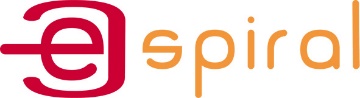 Tel.: 91 486 99 99 / 616 07 79 22

Nuevo Versalles, 235 28942 Fuenlabrada
 www.centroespiral.org / info@centroespiral.orgProyecto Todo Avanza (Alcalá de Henares, Madrid). Es un proyecto surgido del Centro Universitario Cardenal Cisneros, coordinado y sostenido por el equipo de Pastoral Social del CUCC y de la obra social de la Provincia Marista Ibérica. El proyecto nació de la necesidad de crear un espacio en el que los menores del barrio de Espartales en Alcalá recibieran apoyo en la realización de tareas escolares en el que se promoviera también su desarrollo integral. Su finalidad principal es desarrollar el valor de la solidaridad y la justicia social. A través del programa de voluntariado del CUCC, se facilita que toda la comunidad educativa pueda participar en los programas desarrollados por esta entidad. Las principales labores que realiza Todo Avanza son apoyo y refuerzo educativo, desarrollo de habilidades socioemocionales, ocio y tiempo libre saludables, así como apoyo y acompañamiento a las familias. 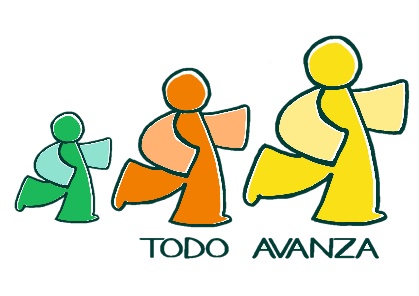 Más información:
Asociación Todo Avanza    
Tel: 615235438
https://obrasocialmaristaiberica.org/avanza/
direccion@osmtodoavanza.orgAsociación de Hermanos Maristas de Rumanía. La Asociatia Fratilor Maristi ai Scolilor din Romania comparte y continúa el sueño de San Marcelino Champagnat (Francia 1789-1840) y ofrece a niños, niñas, adolescentes y jóvenes rumanos una intervención socioeducativa integral donde se promueven los derechos de los niños, los derechos humanos, y se vela por la seguridad y bienestar de los menores. Por un lado, el centro residencial "Sf. Marcellin Champagnat" de Bucarest realiza su intervención socioeducativa con niños, niñas, adolescentes y jóvenes con edades comprendidas entre los 6 y los 18 años. Por otra parte, el centro “Maristi” desarrolla programas de prevención del fracaso escolar y del riesgo de marginación social de niños y niñas de etnia gitana del Barrio “Lucacesti”, que está situado en la periferia de Moinesti (Bacau).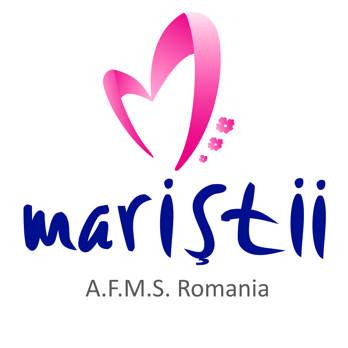 Más información:
Asociatia Fratilor Maristi ai Scolilor din RomaniaStrada Strămoșilor 1 A, București, Rumanía Tel: +40 318 055 035https://obrasocialmaristaiberica.org/maristiiromania/ONGD SED. SED es una Organización No Gubernamental (ONG) para el Desarrollo, sin ánimo de lucro y de ámbito estatal. Trabaja promoviendo principalmente el Derecho a la Educación en África y América Latina, así como en algunos países de Asia y Europa. En España trabaja en el campo de la Educación para el Desarrollo y la Incidencia Social. Sus objetivos son la Cooperación al Desarrollo en el que actúa bajo un enfoque basado en Derechos Humanos, perspectiva de género y respeto al medio ambiente a través de programas y proyectos potenciando el protagonismo de los países del Sur; y la Educación para el Desarrollo (EpD), denunciando las desigualdades en la sociedad y proponiendo alternativas que supongan un cambio real en el Sur. Cada año, SED desarrolla una campaña de EpD con la que reafirma su compromiso con los Objetivos de Desarrollo Sostenibles y su apuesta por los Derechos Humanos y la Promoción y formación del voluntariado, gracias al que cada año más de 100 personas forman parte de los programas de voluntariado internacional en 14 países. Además, su presencia en las delegaciones provinciales y sedes locales, así como en los colegios maristas, da sentido a la tarea de sensibilización y Educación para el Desarrollo.Más información:
ONGD SED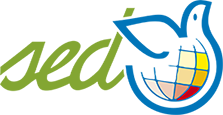 Xaudaró, 25 28034 Madrid    
Tel: 91 334 48 87
https://www.sed-ongd.org 
sedcentral@sed-ongd.org